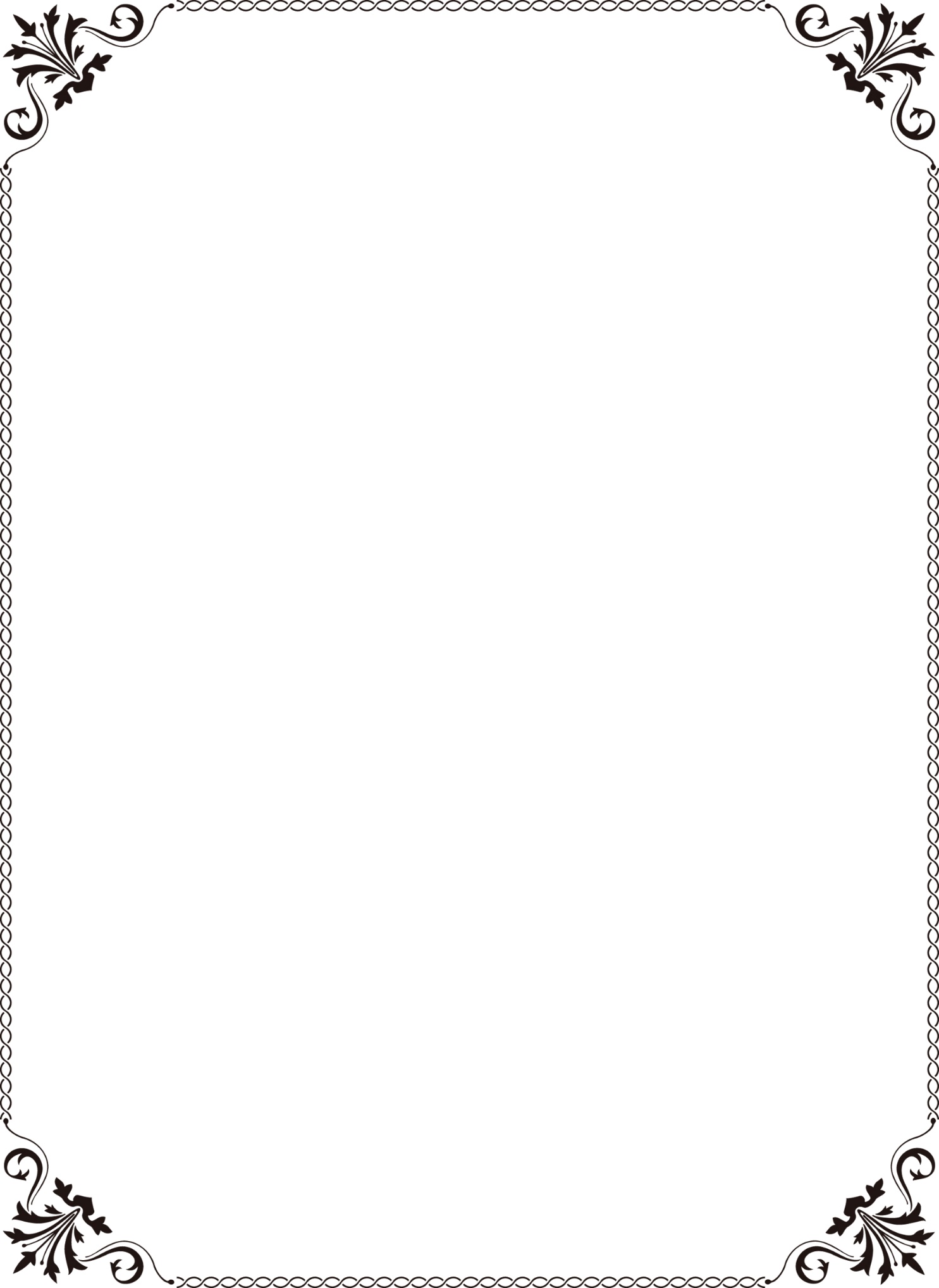 一般社団法人新潟県介護支援専門員協会ブロック研修会の開催について～第2ブロック（佐渡地域）研修会～日頃、当協会の運営についてご支援、ご協力を賜り厚くお礼申し上げます。この度、下記のとおりブロック研修会を開催します。今回は施設ケアマネジメントにつ　　いてアセスメントからプランニングまでのプロセスを学びます。　　　　　　　　　　　　　　施設ケアマネジャーの方だけでなく、居宅と施設の連携を図るためにも、居宅ケアマネ　　ジャーの皆様にも是非参加していただけたらと思います。多くの皆様の参加をお待ちし　ています。　　　　　　　　　　　　　　　　　　　記日　　時　：令和元年１０月４日（金）　　１３時３０分～１６時３０分　　　　　　　（　受付１３時から　）会　　場　：佐渡市トキの村元気館（新穂瓜生屋３６２－１）参加対象者：介護支援専門員　（会員・非会員）　　　　　　　　　　　　　　　　　　施設ケアプラン作成担当者の方も受講可能です。　　　　　　　　　　　　　　　　　　　　　　　　　　研修内容：施設ケアマネジメントについて講        師　：新潟県介護支援専門員協会　　　副会長　田中保雄　氏        参加費用：会員　　無　料　　　　非会員　１５００円申込方法：別紙申込書をＦＡＸしてください。メールでの申込みでもＯＫです。　　　　　             準備の関係上、９月２４日(火)まで　に申し込んでください。研修終了後、情報交換等の目的で懇親会を予定しています。こちらも多くの参加を　　お待ちしています。　　　　　　懇親会会場：ゆたかや旅館（佐渡市両津夷新４７）１８時～　　　　　　　　参加費：5000円程度を予定しています。一般社団法人新潟県介護支援専門員協会第2（佐渡）ブロック　佐渡市立両津病院　地域医療部　猪股和実　行ＦＡＸ　0259-23-3070（送付文不要）第２（佐渡）ブロック研修会　申込書申込締切り　令和元年９月２４日（火）送信日　　月　　　日（送信担当者　  　　　　　　　）申込み・問い合わせ先佐渡市立両津病院　地域医療部　猪股和実電話番号　0259-23-5111　FAX　0259-23-3070E-mail　hh-ryotsu-kaigo@city.sado.niigata.jp参加者名会員○非会員×会員番号懇親会の参加（　有　無　）